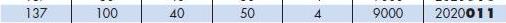 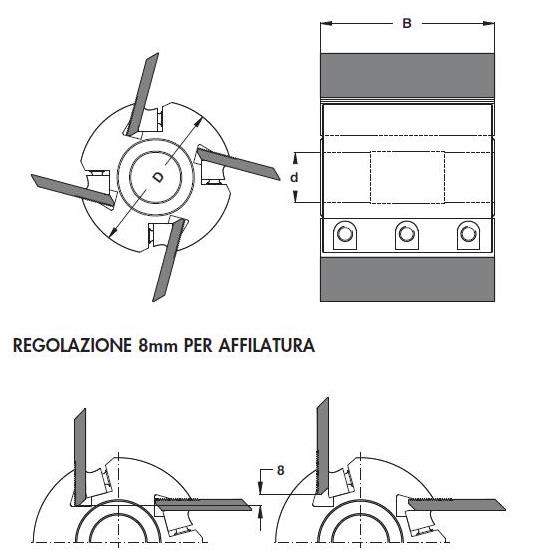 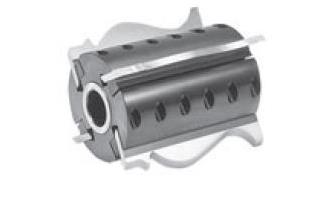 Код из 1САртикулНаименоваие/ Бренд/ПоставщикТехнические характеристикиГабаритыД*Ш*В,ммМасса,грМатериалМесто установки/НазначениеF00198462020011Ножевая головка профильная 137*100*50 Z=4 (BSP)137*100*50 Z=46000металл4-х сторонние станки  /производство погонажных изделийF00198462020011137*100*50 Z=46000металл4-х сторонние станки  /производство погонажных изделийF00198462020011     BSP137*100*50 Z=46000металл4-х сторонние станки  /производство погонажных изделий